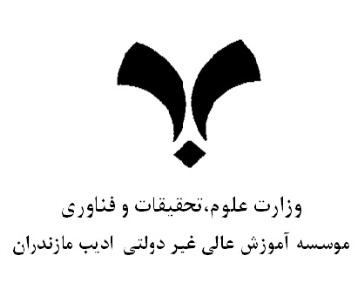 «بسمه تعالی»فرم تایید موضوع پایان نامه1)مشخصات دانشجونام ونام خانوادگی دانشجو: 						شماره دانشجویی:رشته وگرایش :							نیمسال ورودی:		2) عنوان پایان نامهفارسی:انگلیسی:3) نام و نام خانوادگی استاد راهنما:4) نام و نام خانوادگی استاد مشاور:5) موضوع پایان نامه در سامانه پژوهشگاه علوم و فناوری اطلاعات ایران (IRANDOC) بررسی و تکراری نبودن آن ( با توجه به مدرک پیوست ) مورد تایید می باشد.تاریخ و امضای دانشجو:						تاریخ و امضای استاد راهنما:6) با توجه به بررسی های انجام شده، عدم تکراری بودن موضوع پایان نامه در شورای تخصصی گروه  ........................................  تایید گردید  تایید نگردید.نام و نام خانوادگی مدیر گروه:تاریخ و امضا